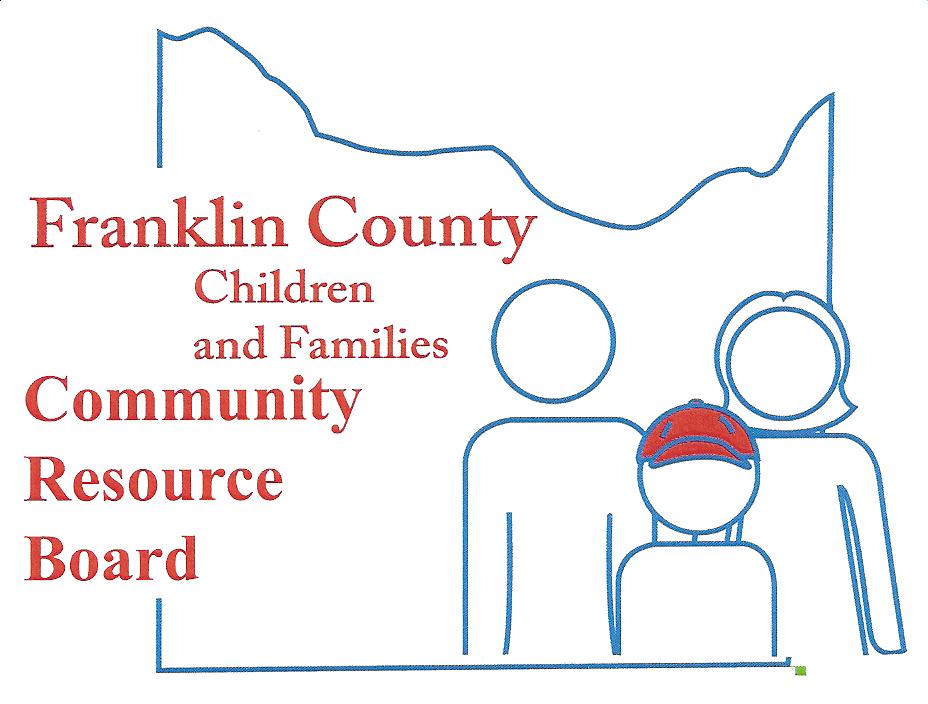 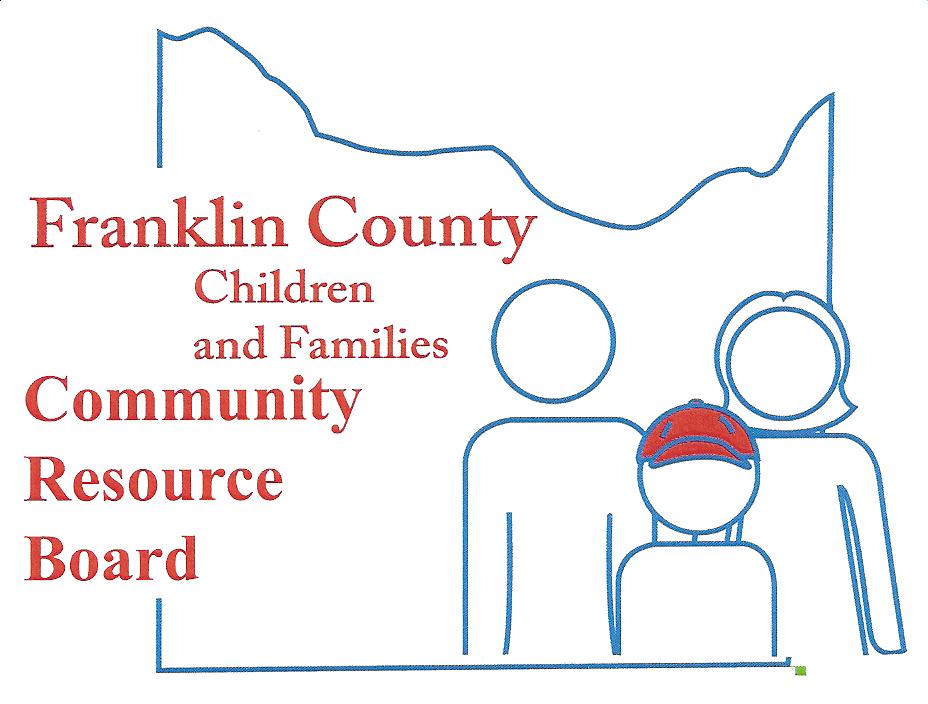 Call the meeting to orderWelcome Guest and Introductions Approval of minutes from last meetingFinance CommitteeFinancial ReportsProjections/Actual Service Expenditures Personnel Committee Selection and Review CommitteeNew Business Life House ReportLeader in Me Request – New HavenOld BusinessTrauma Informed Community – Franklin County Cares Update and RequestNeeds Assessment UpdateUpdate from Irv JensenExecutive Director's Report 	Franklin County System of CareHomeless Task ForceCommunity Resources AnnouncementsAdjournment NEXT MEETING – August 27, 2018